Felinfach Community CouncilAgenda for Regular Meeting to be held at Llanfilo Old SchoolOn Tuesday 18th January 20226.30pmRegister of attendees will be takenApologies.Any other business for agenda.Minutes of last meeting Declaration of interest  ActionsHedge trimming – Response from PowysPont-y-Bat Junction Improvement – Response from lee waters2. Planning 2.1 - Application Reference: 21/2226/HH Grid Reference: E:311055 N: 236380 Proposal: Replace conservatory with single-storey extension to side elevation Site Address: Tretirion , Llandefalle, Brecon, LD3 0NR2.2 - Land below Maes-y-Bellan Chapel, Felinfach. – wrote letter to Planning Dept – No reply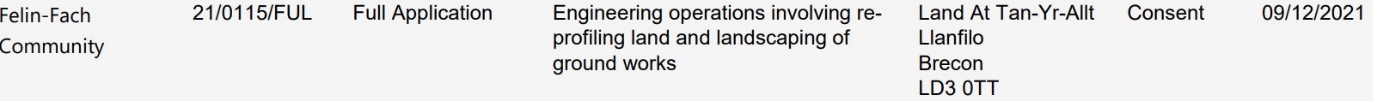 3.0 - Correspondence 3.1 – Bench in Llandefalle Churchyard & Planting Trees, at the request of Llandefalle Hall Committee3.2 - Laying of the Eligible Community Councils (General Power of Competence) (Qualifications of Clerks) (Wales) Regulations 2021- Risk Assessment for Property & Finance – Acceptance of Financial Risk Assessment & Financial Standing Orders ( please inform if there are any changes to be made to the existing Financial standing orders)Annual Risk Assessments to be carried out on assets4.0 - Reports – No Reports5.0 - County Councillor Report.6.0 - Finance6.1 - Balance of Accounts6.2 - Invoices to be paid – D.Rowlands – Stationery £30.606.3 – 3rd quarter budget review and Statement6.4  - Audit of Wales Approval and Acceptance of External Audit6.5 – Internal Audit EngagementPoint of InterestJubilee CelebrationsChairman’s BusinessDate of next meeting